ДИКТАНТ«Тотальный диктант Образование ДАССР-100 летие».8 классПрисутствовали (написали) «13-уч.».Отсутствовал «-».Учитель: Курбанова Умукусум А.                                                    Дата 21.01.2021год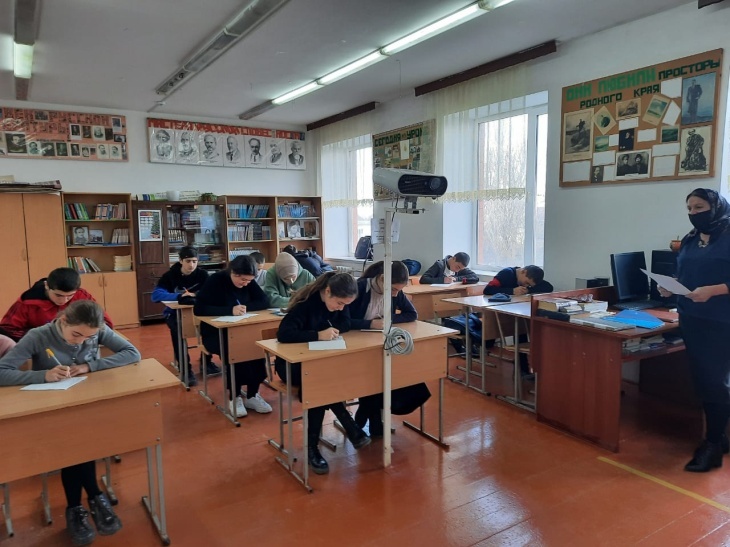 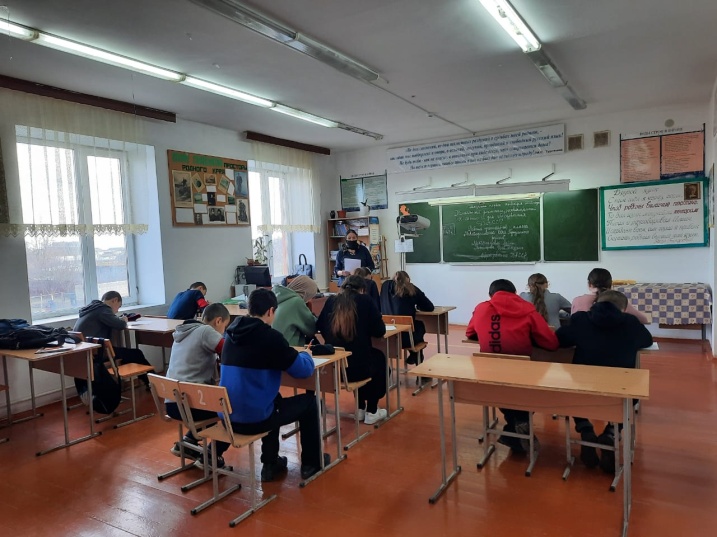 №ФИООценки1Абдуллаев Сейярхан Теймурович22Айдемирова Анжела Ниязовна23Агамирзаев Рашид Айдынович34Исмаилова Милана Садиловна35Летифов Девлетхан Темразович36Магомедова Лейла Арифовна57Муфталиева Хадижат Ризвановна58Муртазаев Магомед Мамлюкович49Муртазаева Айшат Мамлюковна310Назиров Ратмир Самаилович211Оруджев Камил Шукретович412Тагирова Диана Низамиевна313Тагиров Шукур Маликович4«5»-2«4»-3«3»-5«2»-3«н/я»-0Успеваемость      76.92 %Качество знаний  38.46 %Обученность        47.69 %Средний балл      3.31